Ústecký kraj – krajský úřad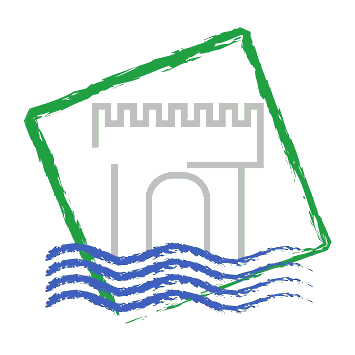 Cestovní zprávaze služební zahraniční cestyDatum cesty:28.1. 2013 – 30.1.2013Název, cíl a důvod cesty:Projekt EMPAC, PROGRESS programmeKick off  meeting London Ealing, Velká BritánieZahajovací konference projektuHarmonogram cesty:28.1.20138.45 letiště Ruzyně, odlet do Londýna11,35 přílet Londýn (časový posun 1 hodina), odjezd vlakem na místo konání akce – Městský úřad Ealing12,40 ubytování v hotelu13.15 zahájení akce, oběd, dále viz přiložený program18,00 ukončení 1.dne jednání20,00 večeře29.1. 20139,00 zahájení meetinku, na radnici Ealing BorrowghPrezentace viz přiložený program11.30 odjezd do části SouthhallOběd13.30 – návštěva základní školy pro imigranty – Hambrough primary school15.00 – radnice Southhall, projednání rozpočtu18.00 konec jednání, návrat do hotelu19,30 večeře30.1.20139.00 – odjezd do dětského centra pro imigranty _ South Acton´s Childrens centre – prohlídka centra s prezentací11.30 –návštěva centra zprostředkovávajícího zaměstnání a školení13.00 – oběd14.00 – pracovní program – prezentace projednání zapojení Ústeckého kraje16.00 konec jednání, odjezd na vlak, vlakem na letiště Heathrow22.00 odlet do Prahy0.30 příletPrůběh a výsledky cesty:Projekt EMPAC - cílem projektu je transfer zkušeností mezi regiony a evropskými institucemi při integraci rodin migrantů se zaměřeními práci s malými dětmi a jejich rodiči. Ústecký kraj na realizaci projektu spolupracuje s městem Jirkov, kde bude realizovat pilotní aktivity projektu.Na mezinárodní akci  bylo za účasti všech partnerů projektu projednáno:Projednán a upřesněn časový harmonogram realizace projektuVzájemná spolupráce partnerů projektuFinancování a rozpočet projektuUpřesnění postupu práce na projektu na území Ústeckého kraje, rozsah spolupráce Ústecký kraj – město JirkovPředběžné datum konání mezinárodní akce projektu na území ÚKPříprava a spuštění web stránek projektu na hlavním webu ÚK, odkaz na web ÚK zajistí město Jirkov na svých web stránkách Vymezeny hlavní aktivity a cíle projektu, které bude realizovat ÚKTransfer zkušeností a ověřených postupů  při integraci problematických skupin obyvatel, LP navrhuje užší spolupráci s ÚK, zaměření na přenos zkušeností pracovníků dětských center v Ealing pracovníkům v ÚK.LP navrhuje ÚK spolupráci při přípravě a realizaci dalších projektů a při čerpání fondů EUSpolucestující:Bc. Jitka MarkováNáklady na cestu hrazeny z:Projektu EMPAC, program PROGRESSZpracoval:Ing. Ivana PolákováDatum:31.1.2013